Gemeente UkkelHORECAVictor Gambierstraat 211180 BrusselTel.: 02/348.66.69E-mail: tfournier@ukkel.brussels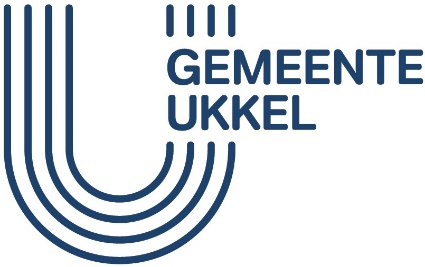 *Doorhalen wat niet van toepassing is*Vermeld het aantal te plaatsen elementenElk terras of ander meubilair dat op de bodem bevestigd is of dat niet regelmatig binnengezet zou worden, is onderworpen aan de toelating van de dienst Stedenbouw.*Voor een maximumduur van twee jaar*Minstens 1,50 meterPlanVoeg een plan van de inplanting van het terras toe volgens het model in de bijlage.Handtekening van de aanvragerDe bezetting van de openbare weg moet gebeuren met de strikte naleving van de geldende gezondheidsmaatregelen zoals aangenomen door de Nationale Veiligheidsraad.NB: Wij herinneren aan Sectie 6 van het gemeenschappelijk Algemeen Politiereglement van de 19 Brusselse gemeenten met betrekking tot de privatieve bezetting van de openbare ruimte en voorwerpen die schadelijk kunnen zijn door hun val, artikel 58:§1 Behoudens toelating van de bevoegde overheid is het verboden om caféterrassen (o.a. stoelen, banken en tafels), kraampjes, menuborden of reclameborden onder gelijk welke vorm te plaatsen en koopwaren of drukwerk op de openbare ruimte uit te stallen.§2 De voorwerpen die in strijd met dit artikel zijn geplaatst of uitgestald, moeten op het eerste verzoek van de politie of van een gemachtigde ambtenaar worden verwijderd. Zo niet gebeurt dit ambtshalve op kosten en risico van de overtreder.VERGUNNINGSAANVRAAG VOOR DE BEZETTING VAN DE OPENBARE WEGVERGUNNINGSAANVRAAG VOOR DE BEZETTING VAN DE OPENBARE WEGVoorbehouden aan het bestuurVoorbehouden aan het bestuurDossiernummerDatum van indiening van het dossierDatum volledig dossier		Inlichtingen over de uitbater		Inlichtingen over de uitbaterFirma*Firma*Rechtsvorm en naam van de firmaAdres van de maatschappelijke zetelNaam en voornaam van de zaakvoerderPrivéadres van de zaakvoerderOndernemingsnummerTelefoonnummerE-mailNatuurlijk persoon*Natuurlijk persoon*Naam en voornaam van de uitbater Adres van de uitbaterNummer in de KBOTelefoonnummerE-mailInlichtingen over de horecazaakInlichtingen over de horecazaakNaamAdres van de uitbatingTelefoonnummerE-mailGewenste voorziening(en)*Gewenste voorziening(en)*Mobiel terrasMobiel terras op vloerplaatMobiel terras met windscherm(en)Krukje(s)Stoel(en)Tafel(s)Kraampje(s)Reclamebord(en)Fakkel(s)Asbak(ken)Andere (te verduidelijken)Gevraagde periode voor de plaatsing*Gevraagde periode voor de plaatsing*Van    ..………./…..……/ 202.Tot   ………./………./202.Beschrijving van de plaatsBeschrijving van de plaatsBreedte van het trottoirLengte van de gevel van de zaakHoogte van de bezettingBreedte van de doorgang voor voetgangers*